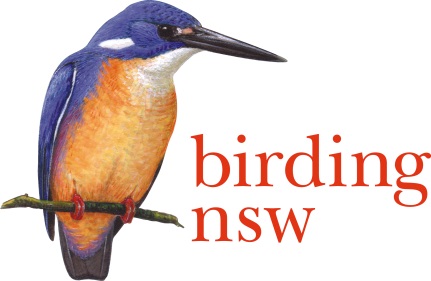 NSW Field Ornithologists Club Inc ABN: 72 008 283 208	PO Box Q277 QVB Post Shop Sydney NSW 1230	Email:  info@birdingnsw.org.au	Website: www.birdingnsw.org.auThe Hon Malcolm Turnbull MPPrime MinisterParliament House Canberra ACT 2600.The Hon Will Hodgman MPPremier of TasmaniaLevel 11 15 Murray St Hobart Tas. 7000The Hon Daniel Andrews MPPremier of Victoria1 Treasury Place Melbourne Vic. 3002The Hon Jay Wetherill MPPremier of South Australia GPO Box 2343 Adelaide SA 5001										18 March 2017.Dear Leaders,                RE: the Shooting of Waterfowl in Eastern Australia for Sport.Once again this duck-shooting season 1,000s of birds will be shot for fun.Not only the species allowed, but species which are endangered will be unnecessarily slaughtered.During the 2016-17 waterbird breeding season, many species have had a chance to re-build their populations by virtue of the flooding of the Murray-Darling Basin. Shooters, therefore, will report great numbers of birds and assume there is not a problem.Over 400 members of Birding NSW know that most of the individual waterbirds of the east and southern coastlines of Australia migrated to the breeding grounds and many are still there. We will never see them again if this carnage is not stopped.                                     Please stop the Annual Duck-Shooting Season. One of our most valuable assets, our wildlife, must be preserved to build the tourism industry of this Nation as it is unique and irreplaceable.Sincerely,Ian Bailey.Office of Conservation, Birding NSW.CC: Committee. 